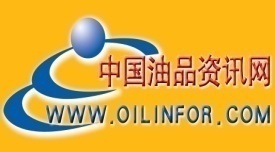 国际原油市场动态本周国际油价持续弱势震荡盘整走势，美国原油产量和活跃钻井数增加继续打压国际油价，同时沙特产量回升导致产油国减产延期渺茫，国际原油市场持续承压，而后美国原油库存意外减少以及美元回落缓解市场下调压力，国际油价在触及低位后小幅反弹。本周WTI原油价格走势在47.72-48.86美元/桶之间，布伦特原油价格走势在50.92-51.81美元/桶之间。                                                                    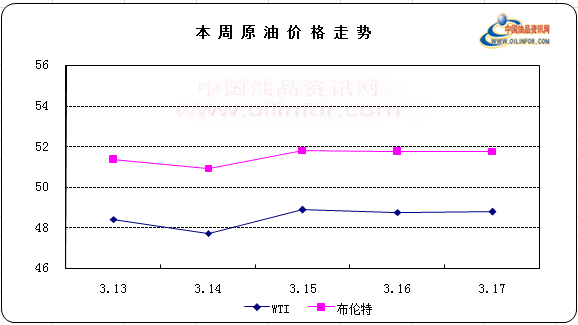 周一、虽然美元反弹使油价下行压力有所增加，但因近期多头出清接近尾声，油价跌势有所放缓，收盘微幅下跌。3月13日纽约商品期货交易所WTI 4月原油期货合约收盘下跌0.09，至每桶48.4美元，跌幅0.19%。洲际交易所布伦特5月原油期货合约收盘下跌0.02美元，至每桶51.35美元，跌幅0.04%。 周二、因最新一期OPEC月报显示即使OPEC及非OPEC产油国实施了减产行动但全球原油库存仍在增加，且沙特方面出现原油产量的回升迹象皆加重了市场对供应过剩及减产协议继续推进的担忧，加之美元受加息预期支撑继续走强亦加重了油价的下行压力，虽有API数据显示上周美国原油库存意外下降及利比亚武装冲突导致该国产量继续回落且OPEC月报中上修全球原油需求前景预估提供支撑，但油价仍难挽跌势，收盘继续走低。3月14日纽约商品期货交易所WTI 4月原油期货合约收盘下跌0.68，至每桶47.72美元，跌幅1.4%。洲际交易所布伦特5月原油期货合约收盘下跌0.43美元，至每桶50.92美元，跌幅0.84%。周三、因美国能源信息署(EIA) 公布的数据显示上周美国原油库存意外减少缓解了市场对美国原油供应过剩的忧虑，加上IEA月报中预计上半年原油市场存供应缺口可能的说法提振市场信心，且美联储加息落地后美元回落也为油价走高提供支撑，油价收盘止跌反弹。3月15日纽约商品期货交易所WTI 4月原油期货合约收盘上涨1.14美元，至每桶48.86美元，涨幅2.39%。洲际交易所布伦特5月原油期货合约收盘上涨0.89美元，至每桶51.81美元，涨幅1.75%。周四、虽然此前美国原油库存意外减少缓解了市场担忧情绪，但整体水平仍维持在高位，且沙特产量回升及伊拉克、伊朗方面的增产计划使得市场对减产协议后期执行力存一定怀疑态度，油价收盘承压小跌。3月16日纽约商品期货交易所WTI 4月原油期货合约收盘下跌0.11美元，至每桶48.75美元，跌幅0.23%。洲际交易所布伦特5月原油期货合约收盘下跌0.07美元，至每桶51.74美元，跌幅0.14%。周五、虽然美国石油活跃钻井数再度大增使页岩油增产预期更加明确，但美联储加息后美元疲软走势仍为油价提供了强劲支撑，并且俄罗斯方面按约定推进减产规模对市场信心有所提振，油价收盘微幅上涨。3月17日纽约商品期货交易所WTI 4月原油期货合约收盘上涨0.03美元，至每桶48.78美元，涨幅0.06%。洲际交易所布伦特5月原油期货合约收盘上涨0.02美元，至每桶51.76美元，涨幅0.04%。二、国内石油焦市场综述本周国内石油焦市场延续良好表现涨势，市场价格整体稳中走高，特别是中低硫焦市场表现抢眼。低硫焦市场方面，受主营炼厂相继停工检修导致资源供应收支撑紧，加上近期中硫焦市场强势走高拉动，低硫焦市场价格持续坚挺，尤其地炼资源出现普遍补涨行情。中硫焦市场方面，受环保督查工作影响，国内中硫石油焦市场供应持续收紧，加上下游市场需求向好，刺激市场价格持续走高。高硫焦方面，环保因素继续牵制高硫焦市场，受中低硫焦持续走强支持，高硫焦市场或将迎来补涨走势。本周国内港口出货欠佳，港口总库存71万吨，环比大幅增加。港口库存方面：山东地区日照港日均出货1000吨，台塑焦到港7000吨，目前以铁路运输为主，内贸到港1.5万吨，库存4.7万吨；龙口港出货欠佳，目前库存0.1万吨，品种为沙特焦，发往山东本地炭素厂；镇江港日均出货1000吨，到港2万吨，港内主要为中高硫弹丸焦，目前库存18.7万吨；南京港日均出货2000吨，中低硫弹丸焦为主，目前库存19万吨；泰州港出货欠佳，库存1万吨，目前主要有内贸高硫焦和中硫弹丸焦；南通港出货欠佳，库存2万吨；南沙港出货欠佳，到港7万吨，库存12.6万吨，进口中低硫弹丸焦供应广东及周边地区玻璃厂；防城港日均出货1000吨，到港8吨，库存13万吨，品种为台塑焦、印度高硫弹丸焦、美国中高硫海绵焦以及内贸海绵焦；钦州港库存发完。目前港口进口焦实际成交价格方面：燃料级石油焦：美国S2%左右的低硫低灰弹丸焦长江港口主流价格1400元/吨。美国及部分国产硫3-3.5%弹丸焦日照港、长江港口主流价格1150元/吨，硫5弹丸焦长江港口主流价格950元/吨，美国硫6弹丸焦防城港报价900元/吨。炭素级石油焦：台塑硫9%海绵焦日照港、镇江港、防城港950元/吨，沙特硫8%海绵焦长江港口、日照港820-840元/吨，美国硫1.3海绵焦镇江港报价1650元/吨。截止本周，国内低硫1#A焦主流报价为1800-1900元/吨左右,持稳；1#B焦价格在1600-1700元/吨，上涨50元／吨；2#焦价格在1370-1480元/吨，上涨25元／吨；3#A焦主流报价在1280-1330元/吨，上涨20元／吨；4#-5#焦价格在800-1110元/吨，上涨15元／吨。三、国内石油焦市场区域分述东北、华北地区本周东北地区中石油下属炼厂石油焦市场价格整体普涨50元/吨，目前区内市场交投表现良好，下游低硫煅烧焦市场出货持续向好支撑石油焦市场，同时部分炼厂陆续停工检修，进一步加重市场资源供应担忧，进而刺激下游备货热情较高。大庆石化1#A石油焦火车报价1925元/吨，持稳，产品主走周边各大炭素厂，近期对大用户提供较大幅度优惠。吉林石化2#A石油焦报价1510元/吨，上涨50元／吨，成交价有优惠，月供西北中铝3000吨，日产量700吨，目前炼厂焦化装置停工检修。锦州石化1#B石油焦报价1800元/吨，上涨50元／吨，近期出货情况不错，焦化装置日产800吨左右，产品主供西北地区火运合同用户。锦西石化1#B石油焦火运1700元/吨，汽运1800元/吨，上涨50元／吨，近期出货平稳，货源主供中铝、出口备货及自己煅烧使用。辽河石化3#B石油焦报价1550元/吨，上涨50元／吨，可针对大用户提供优惠，日产400吨左右，目前资源自用为主，月外销量不足3000吨。辽阳石化2#B石油焦报价1620元/吨，上涨50元／吨，出货稳定，产品主供西北、华北铝厂，月供中铝8000吨左右。抚顺石化二厂1#A石油焦报价为2000元/吨，持稳，大户优惠，近期出货一般，降量生产，日产900吨左右。本周华北地区中石化下属炼厂石油焦市场价格整体持稳，目前下游按需采购资源，炼厂整体出货平稳，区内沧州石化石油焦指标较佳，下游提货踊跃，燕山石化已经开始有部分石油焦资源外销。沧州炼厂3#B石油焦报价1420元/吨，4#A石油焦报价1330元/吨，上涨20元／吨。天津石化5#石油焦报价920元/吨，上涨20元／吨，近期出货尚可，以火运为主，大焦化生产的石油焦全部自用。大港石化1#A石油焦报价2000元/吨，上涨100元／吨，近期销售一般，全部外销。石家庄炼厂4#A石油焦报价1130元/吨，上涨30元／吨，成交大幅优惠，产品供灵石碳素较多，资源走全国各地，以山西、华北等地碳素业及中铝企业为主。洛阳石化石油焦4#A石油焦报价1310元/吨，持稳，近期出货一般，主走汽运。东北、华北地区主要炼厂四周价格变化东北、华北地区主要炼厂四周价格走势图沿江地区本周中石化沿江地区下属炼厂石油焦价格整体稳中走高，目前区内中硫石油焦市场交投良好，下游拿货积极，炼厂整体出货顺畅，库存无压。荆门石化3#A石油焦报价1400元/吨，上涨20元／吨，产品主要销往四川、广西等地，销售稳定。武汉石化3#B石油焦报价1370元/吨，上涨20元／吨，近期销售一般，以铁路运输为主，产品主供中铝公司，国内走云南、贵州等西南一带，亦有水路运输，主要销往华东。长岭炼厂3#A石油焦报价1430元/吨，3#B石油焦报价1400元/吨，均上涨20元／吨，成交大幅优惠，近期出货尚可，产品主要销往河南、两湖、四川、贵州等地，以铁路运输为主。安庆石化3#A石油焦报价1470元/吨，上涨20元／吨，近期出货一般，以水路运输为主，目前以国内销售为主，有一套焦化装置处于停工状态。九江石化石油焦3#B石油焦报价1330元/吨，持稳，近期销售一般，以火运、水运为主，汽运少量，走西南等地区铝厂，水运主走镇江等地碳素企业，日产量650吨左右，全厂计划2017年2月15日至4月5日检修。沿江地区主要炼厂四周价格变化沿江地区主要炼厂四周价格走势图山东、华东地区本周山东地区中石化下属炼厂市场价格整体稳中走高，目前主营炼厂石油焦资源出货良好，库存普遍中低位。本周地炼资源整体稳中走高，中低硫焦资源走势较好，尤其低硫焦焦价涨幅较大，仅个别高硫焦市场价格下行。本周主营单位市场方面：济南炼厂3#A石油焦报价1530元/吨，2#A、2#B石油焦报价1550元/吨，均持稳，汽运约占2/3，产品主供国内河南、山西、四川等铝厂，目前日产量800吨。齐鲁石化4#A石油焦报价1330元/吨，上涨80元／吨，近期出货良好，目前两套焦化装置日产石油焦1700吨左右。胜利稠油厂3#A石油焦报价1580元/吨，上涨30元／吨，近期销售一般，货源主要流向山东本地。山东营亚通石化焦化装置日产600吨左右，焦化装置年加工能力160万吨。1#B石油焦报价涨20元/吨至1620元/吨，大户优惠。山东汇丰石化石油焦报价涨50元/吨至1450元/吨，成交优惠。山东金诚石化80万吨焦化装置日产800吨左右，40万吨焦化拆除，100万吨焦化装置均处于停工状态。海绵焦报价涨20元/吨至1470元/吨，成交优惠。山东清源集团清源石化40万吨焦化装置正常生产，日产300吨；临沂地区清沂山石化100万吨焦化装置恢复生产，日产800吨左右，全部自用。清源石化3#A石油焦报价涨50元/吨至1530元/吨，成交优惠。山东富海集团华联石化焦化装置恢复生产，石油焦日产量300吨左右，联合石化日产1800吨左右。华联石化2#A石油焦报价1660元/吨，大户优惠。联合石化3#A石油焦报价涨30元/吨至1400元/吨，大户优惠。3#B石油焦报价涨20元/吨至1360元/吨，大户优惠。山东淄博鑫泰石化焦化装置恢复生产，两套焦化装置日产600吨左右。2#B石油焦报价跌30元/吨至1440元/吨，成交优惠。东明石化老厂（恒润）日产石油焦600吨左右。新厂（润泽）日产石油焦1200吨左右。恒润3#B石油焦报价涨40元/吨至1370元/吨。本周华东地区中石化下属炼厂市场价格整体稳中上涨，目前市场现货资源供应收紧，炼厂产品指标平稳，提振下游采购热情较高，后市市场走势看好。金陵石化石油焦3#B铁运1070元/吨，4#B石油焦公路报价850元/吨，铁路报价820元/吨，持稳；5#焦无货，产品主销山东、云南、贵州等地，目前高硫焦日产2500吨左右。扬子石化石油焦3#B无货，4#A汽铁运报价1020元/吨，水运990元/吨，4#B石油焦汽运、铁运报价1000元/吨，水运970元/吨，产品灰分较高，销售情况一般，产品主要销往镇江、河南、四川等地。上海高桥石化4#石油焦汽运、水运报价980元/吨，上涨20元／吨，近期出货稳定，目前两套焦化装置日产1600吨左右，月出口1万吨左右。镇海炼化石油焦弹丸焦报价920元/吨，上涨20元／吨，成交大幅优惠，另收装车费15元/吨，装船费14元/吨。山东、华东地区主要炼厂四周价格变化山东、华东地区主要炼厂四周价格变化走势表4.华南地区本周华南地区高硫焦主流市场价格整体持稳，受区内茂名石化本月石油焦依旧自用为主，以及北海炼化有出口备货需求，区内现货资源供应相对收紧，目前下游采购积相对极，炼厂整体出货无压，后市有上涨预期。福建联合石化高硫焦报价1000元/吨，持稳，近期出货一般，焦化装置恢复生产，日产400吨左右。广州石化3#石油焦报价920元/吨，持稳；4#A汽运1020元/吨，铁运1020元/吨，均持稳；4#B石油焦汽运报价990元/吨，铁运990元/吨，均持稳；5#焦报价920元/吨，持稳，近期销售一般。茂名石化4#A、4#B石油焦报价930元/吨，5#石油焦报价780元/吨，均持稳，近期销售尚可，产品主供火运合同用户，焦化装置恢复生产，日产量1300吨。惠州大炼油1#B石油焦报价1850元/吨，持稳，成交大幅优惠，近期出货尚可，以水运为主，伴有火运，日产2600吨。华南地区主要炼厂四周价格变化华南地区主要炼厂四周价格变化走势表5.西部地区本周中石油西北地区下属炼厂石油焦市场价格整体持稳，市场整体交投良好，目前区内资源性价比较高，吸引下游客户采购积极性较好，炼厂整体出货情况持续良好。本周中石油乌鲁木齐石化石油焦3#B汽运1660元/吨，持稳。产品主走青海、甘肃等地区铝业，金属硅需求稳定，焦化装置正常生产，日产700吨，月供中铝6000吨。独山子炼厂3#A石油焦报价1700元/吨，3#B石油焦报价1680元/吨，均持稳，成交大幅优惠，火车装车杂费105元/吨，近期出货尚可，自用煅烧焦出口俄罗斯，主要生产3#A石油焦，目前焦化装置日产800吨左右。克拉玛依石化主要生产3#B石油焦，1#B石油焦报价1720元/吨，持稳；3#A石油焦报价1620元/吨，持稳；3#B石油焦报价1520元/吨，持稳，产品供疆内、青海、兰州等地碳素和铝厂，目前日产500吨左右。玉门炼厂2#B石油焦报价1560元/吨，持稳，销售尚可，装置日产300吨，暂停月中供铝。兰州石化3#B价格1510元/吨，持稳，近期出货平稳，以汽运为主，大约占到65%左右，火运欠佳，日产1000吨左右，焦化装置临时检修。西北地区主要炼厂四周价格变化西北地区主要炼厂四周价格变化走势四、石油焦下游市场行情分析1、电解铝本周国内现货铝价小幅上涨。因为近期铝价相对较低，受冶炼厂成本支撑，下游对铝价接受度良好，采购较为积极。随着美联储加息的消息落地，伦铝上涨，沪铝盘中跟涨，现货铝价跟涨明显，贸易商出货积极，但是市场多保持观望态度，整体成交表现一般。2、炭素钢用碳素市场方面，受环保检查工作影响，河北、河南地区碳素企业开工率依旧较低，而下游石墨电极市场需求逐步增加，同时因原料石油焦价格上推，利好钢用碳素市场。铝用碳素方面，目前中国预焙阳极市场延续前期的火热局面，价格继续保持坚挺走势，受开工率较低影响，目前市场整体供应量依然偏紧。3、钢铁本周钢材产品价格整体表现为涨跌互现，下游开工率上升，带动了钢材价格走高，但是由于一些原因导致部分产品价格小幅回落。其中焊管、合结钢、热轧带钢和拉丝材等品种累计小幅上涨，镀锌板、彩涂板、不锈钢和冷轧板卷等累计小幅下跌，热轧板卷、无缝管、齿轮钢和轴承钢等品种累计变化不大。五、石油焦市场后市展望 下游需求方面：电解铝，本周铝价较上周下跌，铝库存持续增加。目前国内环境污染形势依然严峻，特别是一些地区严重雾霾频发，治理措施需要进一步加强。预计在三月份和四月份当中环保行动仍有增无减，进而对电解铝市场持续承压。金属硅，本周金属硅市场价格继续稳定，市场成交较为冷清。具体来看，目前冶金级低品位金属硅市场一路平稳，价格方面多处于高不成低不就的状态，上下游相对僵持，贸易商采购也仅维持下游消耗，市场囤货较少；当前福建3303#、2202#金属硅报价方面稍有上调，这多受优惠电价将用光，金属硅成本上扬，工厂开工压力较大，市场现货受限影响；而化学级金属硅方面，报价也多以稳为主，成交较少，近期因环保影响，四川地区开工小幅下降，部分工厂现货紧张，但下游方面仍多拒绝高价，预计短期金属硅价格多继续持稳。油品资讯网预计：近期国内石油焦市场继续前期良好走势，随着环保督查工作持续加强，下游采购对品质稳定的中低硫石油焦资源采购需求愈加强烈，相比之下，高硫焦因硫含量较高而价格偏高则会逐步受到市场冷落，随着采购需求提升，加上主营炼厂陆续进入检修季，市场上中低硫焦资源供应将逐步收紧。随着下游市场逐步复苏，预计国内中硫焦市场将持续稳中上涨走势。六、石油焦相关要闻回顾中国电解铝怎么走？俄铝如此建议3月18-19日，由国务院发展研究中心主办的“中国发展高层论坛2017年会”在京举行，中共中央政治局常委、国务院副总理张高丽出席开幕式并致辞。论坛以“中国与世界：经济转型和结构改革”为主题，围绕深化供给侧结构性改革、经济全球化、防范和化解系统性金融风险等议题进行探讨。俄罗斯铝业联合公司主席，En+集团主席奥列格·杰里帕斯卡在论坛上发表演讲，建议中国铝行业转向可持续发展。同时，俄铝向与会人士和媒体分发了题为《可持续发展道路：中国铝产业的结构性改革》的书面报告，文中对中国铝产业现状进行了梳理，同时对比国外发展历程和经验，对中国铝产业的发展提出了建议。  
现全文转载如下：  
    概要  
     事实已经证明，中国对钢铁、煤炭以及现在的铝行业所进行的结构性改革是有效的：关闭过时产能实现了对自然资源的更高效利用，商品价格反弹，企业盈利能力恢复，以及发起大量债转股互换交易。让实际数字来说话。2016年中国前10名铝生产商的集中度已经占到65％，更重要的是，2015年中国关闭的铝产能已近450万吨。然而，解决铝行业供给过剩的任务仍然远远未能完成，2016年，中国铝产能净增长600万吨（占总运行产能的20％），氧化铝产能净增长1356万吨（同比增长了25％），这让此前的努力付诸东流。如果考虑一下其他发达国家的经验，我们认为中国政府的意见对于行业未来的健康发展是完全合理的。在上世纪80年代末90年代初，日本没有正确解决产能过剩问题，从而导致了不可持续的债务负担和长期的经济衰退。相比之下，美国在适当的时间停止了产能扩张，转而主要关注再生金属的生产（因为铝是100％可回收的），同时转向高端下游产品的生产。行业专家指出，中国铝消费增长势必会放缓，中国将会走上美国和韩国此前曾走过的那条道路，即人均铝金属消费量稳定在20kg（目前中国人均铝金属消费量恰好是20kg）。 中国政府也非常重视社会责任、环境保护和可持续发展等问题。中国现在被广泛认为是全球应对气候变化方面的真正领导者，中国计划于今年下半年推出的碳市场（ETS）就是根据“巴黎协定”实现中国宏伟目标的主要工具。中国碳市场的某些基本条款目前尚未确定，但中国政府需要确保市场规则能够刺激市场主体采用可持续方法来开展业务：提升能源效率，采用绿色生产技术，降低煤炭消耗以及转向基于非化石能源的增长。正确制定ETS相关原则将能够使市场实现自动调节和自我管理，从而促进经济转向绿色发展模式。  
1.聚焦铝行业：主要挑战  
    a.国内需求增长放缓。在过去几十年中，中国铝行业经历了需求迅速扩张的过程：年均复合增长率（CAGR）从20世纪90年代的12％上升到21世纪前10年到18％，但从2011年开始增长出现了减速，2011年至2015年期间的年均复合增长率（CAGR）为11％，2016年的增速则只有7％。研究机构CRU预测，到2020年中国的年均复合增长率（CAGR）将进一步降至4％，到2025年仅为2％。铝需求增长主要是由于基础设施和建筑方面的巨大投资。2016年中国国内人均原铝消费量达到20kg（根据中国境外消费的半成品出口进行了调整）。这一数值已经超过了美国和日本的人均原铝消费量。美国和日本两国都曾经经历过铝消费快速增长，直到达到人均20kg这一水平，此后原铝消费量起初保持稳定，然后2016年美国人均消费量降至17kg，日本人均消费量则降至16kg。中国更可能发生韩国的情况：1990-2010年期间需求快速增长，年增长率达到9％，其后是2011-2016年期间增长率下跌至仅为2％。韩国的原铝消费量稳定在20-22kg（按半成品出口进行了调整）。根据其他国家的历史趋势和经验，我们得出结论是，中国已经达到了国内原铝需求扩张的物理极限。中国再生铝的当前份额约为20％，与1973年美国原铝消费峰值时的水平相同。从那时起，再生铝在美国铝消费总量中的份额逐步提高至40％。过去10年铝消费爆炸性增长将导致更高的废料产生量。在未来几年，再生铝将取代中国对原铝的需求。这将是原铝需求放缓的另一个因素。  
    b.高集中度、无序扩张和生产纪律薄弱。由于可以轻易获得金融和自然资源（特别是煤炭资源），私营公司在没有对需求进行正确评估的情况下纷纷积极扩大产能。同时，私营公司在环境标准和工作条件等方面能够享受更为宽松的监管制度。其结果是，因为需求增速持续放缓，市场不足以吸收这种持续增长的供给，因而市场平衡被扭曲。在过去4年中，中国铝产能扩大了约57％，到2016年底，产能超过中国国内需求的比例已经高达30％以上。因此，2011至2015年期间，铝价持续下跌，并迫使中国政府不得不处理产能过剩问题，同时也不得不面对削减无利润生产设施所带来的各种社会后果。与此同时，铝产能扩张被集中在某些人口密度高的非常小的区域，特别是在山东省。山东1000万吨的运行产能占到了中国运行产能总量的28％，也占到了全球运行产能的16％。  
    c.供给侧改革：进展分析。铝产业并没有遵守有关产能过剩行业的政府指导方针。与钢铁和煤炭行业不同，铝产业投产了400万吨新增产能（占到了截至2015年12月总运行产能的13％），同时，2016年期间，有240万吨原有产能重新启动（占到了截至2015年12月总运行产能的8％）。大部分新增产能是由私营公司实施的。  
    d.铝产业的环境影响。铝产业的发展在包括氧化铝冶炼和发电在内的全产业价值链上对环境具有全面的负面影响：铝冶炼厂、氧化铝冶炼厂和燃煤电厂排放的空气污染物（中国90％的冶炼厂采用燃煤发电）：二氧化硫、氮氧化物、PM2.5、一氧化碳、氟化物等； 引起气候变化的碳排放（铝产业每年排放约6亿吨二氧化碳，约占中国二氧化碳总排放量的6％）； 固体危险废物-铝电解槽废衬；中国39％的铝产能和79％的氧化铝产能位于沿京津冀地区的一个小区域内，特别是在山东、山西和河南省，该地区合计仅占到中国全国面积的5％。污染设施过度集中在这样一个小区域内是经济主要结构性失衡情况之一，并且成为导致严重雾霾的原因之一。此外，媒体曾多次报道过众多金属铝、氧化铝和电力设施在没有通过环境影响评估（EIA）情况下违规建设的案例。对这些省份的废物积累规模和累积废物总量进行正确监督和处理已经成为一项迫切要求，否则这可能会对环境、农业以及人民健康造成致命后果。  
    e.不可持续的债务结构。很多公司依靠债务作为主要资金来源来扩大产能。中国铝产业的债务权益比率估计为4:1，而正常水平应为1:1。2016年，铝业的债务总额达到了5千亿元人民币。我们研究了相关上市公司的资产负债表，结果发现许多研究对象的债务结构是不可持续的，因为短期债务占到了总债务的50％。同时，铝行业在2016年依然处于低利润率状态，合并利润仅为160亿元人民币，而2013至2015年期间合并利润则为负数。  
    f.国际贸易壁垒。由于中国的产能过剩，包括美国、加拿大、澳大利亚、印度、欧洲等在内许多国家和地区都对中国铝产品征收反倾销和反补贴税。  
    2.应对供给过剩的国际经验  
    a.全球转向再生铝。铝的一个关键优势是它能够实现100％回收利用。此前生产的铝中，大约有75％仍在使用中。在能耗方面，再生铝只需要原铝生产所需能耗的5％。再生铝生产已经占到全球铝产量的30％，而且其份额而在不断增长之中。一旦铝消费量扩大到人均20kg左右，从经济角度看，积累的铝就已经足够多，能够成为生产再生金属的原料来源。在达到上述人均消费水平后，美国已经停止扩大初级金属产能，并将重点放在再生金属生产方面来满足日益增长的需求：从上世纪70年代中期开始，美国原铝人均消费量从20kg下降至17kg，而再生铝的消费量则大幅增加，其份额增长了一倍，从20％增长至40％。  
    b.俄罗斯案例（5步发展）。俄罗斯在过去25年中在国内和国际两个层面上均经历了铝需求缩减的情况。  
1)政府首先鼓励多家公司合并成两家大公司，合并工作在2007年最终完成。  
2)公司变得对需求反应很敏感，能够根据需求来优化生产。  
3)启动IPO和债转股互换以达到去杠杆的目的，同时提升公司治理水平。  
4)改进产品组合，开发增值产品和新合金，加大研发投资。  
5)转向环境可持续性：减少排放，改善废物处理等。  
俄罗斯在铝行业在实施环境计划方面取得的成就：  
自1990年以来，温室气体排放总量减少了54％。  
自2011年以来，特定生产排放量减少了13％。  
清洁能源在电力消耗中的份额越来越大（目前为93％），同时确保对能源资源的最有效利用。  
    c.日本案例（补贴、僵尸企业）。中国现在面临的许多问题类似于日本在20世纪80年代末到90年代初这一段时期所遇到的问题：增长不平衡、政府刺激、产能过剩、住房市场过热、金融体系资本充足率严重不足等。日本试图通过用大量廉价信贷刺激经济来维持GDP增长率，这反过来却导致产能过剩问题和资产价格泡沫的恶化。人们曾预计这种经济增长在可预见的未来将继续，并能够吸收不合理的产能扩张。1986至1989年期间的高水平资本支出对后来的经济衰退具有两个重要影响：第一，日本企业部门担负了沉重的债务：其次，整个经济遭受了长期的产能过剩。当利率最终上升时，很多公司往往无法承担资本成本，这使银行在资产负债表上留下大量不良贷款。在后来的25年中，日本平均GDP增长率低于1％。  
    3.中国铝产业的道路  
    a.促进合并。建议整个行业合并成4-5家大公司。作为这一步骤的一部分，必须实施正确的公司治理程序并提高透明度：在企业所有人、董事会和管理层之间就实际权力和责任建立有效的分配制度；作为一项强制性要求，将独立董事和债权人代表纳入董事会；采用国际报告标准。  
     b.在不关闭任何生产设施，也不对人员就业造成负面影响的情况下，根据需求优化合并后公司的产量，优化幅度为10-15％：一旦市场需求和供给达到平衡，行业利润率恢复正常，行业的经济公平水平和整体盈利能力也将自然恢复；对此前闲置的产能进行监控：在生产暂停的情况下取消相关许可证以及废物/排放配额：在生产恢复的情况下，公司需要重新取得相关配额/许可；限制在工业设施高度集中地区和重污染地区进行扩建。  
    c.实施债转股互换以清理资产负债表，使债务权益比率达到50:50的舒适水平。中国8家主要铝业公司的债务总额估计为3千亿元人民币。在这方面，促进公司上市是另一个有效措施。目标是实现可持续的资本结构，减少利息支出，并使自由现金流正常化。这也将对金融体系中银行贷款质量产生积极影响。  
   d.促进转向再生铝。限制原铝产能扩张，促进废料收集系统和再生铝生产的发展：再生铝行业不消耗不可再生的铝土矿和清洁能源；中国废铝产生速度一直在增长，同时，由于2000年以来中国的铝消费出现了爆发式增长，废铝产生速度还将进一步增长；对环境的影响无可比拟；再生铝产业就业率要高得多；企业可以有效地沿靠近客户的国家进行生产设施布局，从而优化物流体系。  
    e.实现专业化，开发增值产品和下游产品：政府应批准每个公司在具体细分市场的创新发展计划；实施生产系统；对无利可图的生产设施进行转换；例如，通过为航空航天产业开发国产合金和高端产品来支持进口替代。  
    f.将污染密集型设施搬迁至国外：  
冶炼设施应移至拥有大量清洁水电资源的国家（巴西、加拿大、印度尼西亚等） 氧化铝冶炼设施应转移到有铝土矿资源的国家（印度尼西亚、越南、澳大利亚等）  
    g.制定并实施相关环境计划，减少公司规模扩大后废物和排放物的产生：  
利用这些公司的资源，回收私营公司不合理扩大产能期间所积累的废物（赤泥、煤灰、固体废物）。释放原本用于废物储存的土地，并进行全面土地修复，以方便其他行业和当地居民使用； 采用最佳环境标准并公开披露有关排放的信息；转向绿色发展； 对生产系统和员工进行进一步开发，其中包括再培训、资质提升和质量管理等。  
   4.政府的政策选项  
   a.实施整合计划。制定并实施行业整合计划。银行可以扮演促进者的角色，促使企业通过债转股互换实现整合。 b.对于污染设施高度集中地区和污染严重省份，对扩大煤炭产能和消费进行直接限制。  
限制沿产业价值链的扩张活动，其中包括在污染地区建设氧化铝冶炼厂和自备燃煤发电厂；收紧监管；在环境合规程序、实际排放和废物管理等方面加强监督；加强对煤炭消费增长的监管；将对水泥行业采用的政策法规复制到铝和氧化铝行业，以减少冬季雾霾期的排放。  
   c.制定经济激励措施以促进非化石能源使用增长：环境税和碳定价  
将环境税调整到能够刺激公司对环境系统进行投资以减少排放和改进废物管理的合理水平；实施碳定价-推出碳市场，这不仅是转向低碳技术的主要工具，同时也是刺激全国绝对二氧化碳减排的主要工具。作为“巴黎协定”的领导者，中国需要通过以下方式确保减排：在国家和每个行业层面上制定明确而精确的碳排放上限目标，以评估ETS的效率；与历史数据相比，确保每个企业的年排放增长率为负；除已经包括在内铝冶炼和自备发电以外，也将氧化铝冶炼引入ETS；对2017年7月1日之后启动的任何新设施采用付费配额分配；铝产业沿价值链的总碳排放配额每年减少3-5％（绝对数）。配额分配的历史方法应适用于铝行业，2017年下半年的免费年度配额总额不得超过2014至2016年期间的行业平均排放量；将碳价设定在能够刺激企业减少碳排放的合理水平，至少在短期内应达到每吨二氧化碳100元人民币。 碳市场应被用作一个鼓励企业转向非化石能源发展模式的经济工具。除非每个行业以及每家公司的总排放量绝对数每年都在减少，否则中国将无法解决环境问题，也无法应对气候变化问题。此外，确保环境政策的透明度也非常关键，从而能够监测政策效果以及生态方面的积极变化。促进非财务（可持续性）报告的实践。公司应在独立环境组织的帮助下准备此类报告。这种方法能够证明企业环境合规性，确保透明度，并能够向消费者传达公司政策。不满中国减产进度 全球铝业联手施压全球铝业日前联合向G20集团呼吁，希望在今年夏季G20德国汉堡会议之前，成立一个全球性论坛以向中国激增的铝出口施压。去年，G20领导人同意就钢铁产能过剩问题成立一个全球性论坛，敦促中国在已承诺的基础上进一步减产。全球铝业希望效仿此举，来探讨铝供应过剩问题。在一份3月16日给G20集团的联合声明中，来自美国、欧洲和加拿大的三家铝业协会称，“中国不断攀升的铝出口不仅严重扭曲了国际贸易格局，甚至破坏了全球稳定。”2000年，中国原铝产出占全球产出10%，截止目前，已激增至53%。铝业协会在联合声明中预计，到2020年中国的铝产能预计将进一步增长24%。联合声明指责称，中国政府对铝业的支持是中国铝业结构性产能过剩的部分原因，这将进一步导致铝价承压，对经济和就业造成负面影响。去年，美国政府曾在奥巴马卸任前，就中国对一些原铝生产商提供补贴向世界贸易组织（WTO）投诉。中国行动   上月，中国多个部门联合发布《京津冀及周边地区2017年大气污染防治工作方案》，计划在北方28个城市削减铝产能30%。据高盛分析，受影响的地区约占全球铝和氧化铝产能的20%左右。中国在今年的政府工作报告中强调，去产能要“扎实有效”，在继续推进煤钢去产能的同时，今年将去产能范围扩大至煤电，而此前市场传闻的水泥、电解铝行业并未明确提及。但在两会期间，国家发展和改革委员会在答记者问中，首次提及有色金属去产能，称有色金属也存在产能富余情况，要通过市场化、法制化手段去产能。工信部副部长徐乐江年初曾表示，将严控电解铝新增产能、完善民机铝材上下游合作机制，争取在民机铝材等有色金属新材料上取得重大突破。质疑难消   行业相关人士认为，中国的减产计划目前为止还未产生实质性减产效果。“虽然中国政府承认存在产能过剩问题，也计划采取措施来解决，但目前为止我们没有看到任何具体行动，”英国金融时报援引美国铝业协会政策事务副总裁查尔斯？约翰逊说道，“在中国，产能过剩还在增加，新开的产能不断超过政府计划关闭的产能。”受中国铝出口冲击最为严重的俄罗斯铝业也对这项提议表示强烈支持。据金融时报，一位俄罗斯铝业协会相关人士表示，非常支持这项倡议，希望全球论坛能够提供有效的解决方案。俄罗斯工业暨贸易部长DenisManturov上个月称，俄正提议全球铝行业成立一个类似石油输出国组织（OPEC）一样的机构。但这一表述很快被其他政府官员否认。企业名称产品类型2.283.73.143.21同比上周大庆石化1#A19251925192519250吉林石化2#A141014601460151050锦州石化1#B175017501750180050锦西石化1#B165016501650170050辽河石化3#B132015001500155050辽阳石化2#B157015701570162050抚顺石化1#A20002000200020000天津石化高硫焦90090090092020大港石化1#A1900190019002000100沧州炼厂2#B11801180118011800石家庄3#B9609609609600洛阳石化4#A12901310131013100企业名称产品类型2.283.73.143.21同比上周荆门石化3#A132013801380140020武汉石化3#B129013501350137020长岭石化3#A136014101410143020九江石化3#A9709709709700安庆石化3#A140014501450147020企业名称产品类型2.283.73.143.21同比上周济南炼厂3#A14501530153015300齐鲁石化4#A125012501250133080胜利稠油3#A147015501550158030金陵炼厂4#B8508508508500扬子石化4#B10001000100010000镇海石化4#9309609609600上海高桥4#88096096098020企业名称产品类型2.283.73.143.21同比上周福建炼厂高硫焦10001000100010000广州石化3#9209209209200茂名石化高硫焦9309309309300惠州石化1#B16501650185018500企业名称产品类型2.283.73.143.21同比上周乌石化3#B16601660166016600独山子2#B16501650165016500克拉玛依3#A16201620162016200克拉玛依3#B15201520152015200兰州石化3#B14801480151015100玉门炼化2#B15601560156015600